Назначение и выплата компенсации расходов по оплате взноса на капитальный ремонт общего имущества в многоквартирном доме отдельным категориям граждан.       Право на получение компенсации расходов на уплату взноса на капитальный ремонт (ВКР) общего имущества в многоквартирном доме имеют граждане Российской Федерации, постоянно проживающие на территории Амурской области:     1) одиноко проживающие неработающие собственники жилых помещений, достигшие возраста 70 лет;     2) неработающие собственники жилых помещений, достигшие возраста 70 лет, проживающие в составе семьи, состоящей только из совместно проживающих неработающих граждан, достигших возраста 60 и 55 лет (соответственно мужчины и женщины), и (или) неработающих инвалидов I и (или) II групп;     3) одиноко проживающие неработающие собственники жилых помещений, достигшие возраста 80 лет;     4) неработающие собственники жилых помещений, достигшие возраста 80 лет, проживающие в составе семьи, состоящей только из совместно проживающих неработающих граждан, достигших возраста 60 и 55 лет (соответственно мужчины и женщины), и (или) неработающих инвалидов I и (или) II групп.     Заявление и документы,  подаются заявителями либо их представителями в ГКУ-УСЗН на бумажном носителе лично или почтовым отправлением, либо в форме электронных документов посредством ЕПГУ.          Заявление и документы, необходимые для назначения ЕСВ, могут быть поданы заявителями (представителями) в МФЦ.     Для назначения компенсации заявителем (представителем) в ГКУ-УСЗН (МФЦ) предоставляются:     1) документ, удостоверяющий личность гражданина, - при личном обращении в ГКУ-УСЗН или МФЦ.     При обращении посредством ГИС АСПГУ сведения из документа, удостоверяющего личность гражданина, проверяются при подтверждении учетной записи в Единой системе идентификации и аутентификации;     2) правоустанавливающий документ на жилое помещение - в случае, если права на жилое помещение не зарегистрированы в Едином государственном реестре недвижимости;     3) документ, удостоверяющий личность представителя, и документ, подтверждающий полномочия действовать от имени гражданина, - в случае подачи заявления представителем.     Гражданами (представителями) по собственной инициативе в дополнение к документам, могут быть предоставлены:     1) свидетельство о государственной регистрации права собственности на жилое помещение либо выписка из Единого государственного реестра недвижимости, выданная в отношении жилого помещения, собственником которого является гражданин;     2) документы, содержащие сведения о количестве лиц, зарегистрированных в жилом помещении совместно с гражданином (далее - сведения о зарегистрированных лицах), полученные не ранее чем за месяц до даты обращения гражданина за назначением компенсации;     3) трудовая книжка, либо сведения о трудовой деятельности (при формировании сведений о трудовой деятельности в электронном виде), либо сведения о состоянии индивидуального лицевого счета застрахованного лица;     4) справка федерального государственного учреждения медико-социальной экспертизы об установлении инвалидности (для входящих в состав семьи гражданина неработающих инвалидов I и (или) II групп).     Условия предоставления компенсации расходов по оплате жилого помещения, коммунальных и других видов услуг отдельным категориям граждан:- наличие льготной категории;- отсутствие задолженности по оплате жилого помещения и коммунальных услуг, подтвержденной судебным актом.     Форма заявления в электронном виде размещена в федеральной государственной информационной системе «Единый портал государственных и муниципальных услуг (ЕПГУ), а также в региональной государственной информационной системе «Портал государственных и муниципальных услуг Амурской области (РПГУ).Заявление можно подать с помощью QR-кода.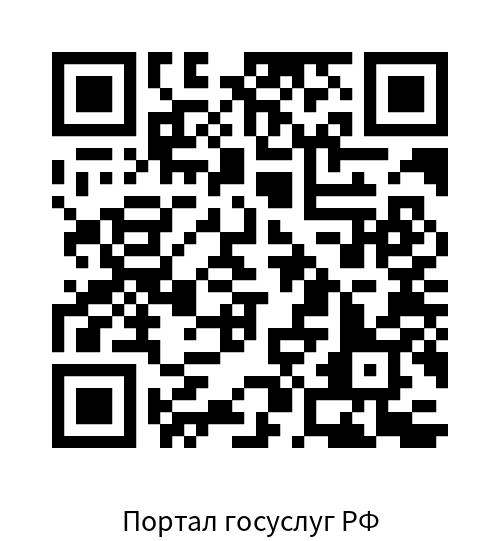 QR-код для подачи заявления через Портал государственных услуг Российской ФедерацииГКУ АО УСЗН по Магдагачинскому районуп. Магдагачи, ул. К. Маркса, д.19, каб. 103Часы приема: с 8.00 до 17.00Телефон: 8(41653) 97 3 1989243440435Uszn_magdagachi@amurszn.ruПАМЯТКАНазначение и выплата компенсации расходов по оплате взноса на капитальный ремонт общего имущества в многоквартирном доме отдельным категориям граждан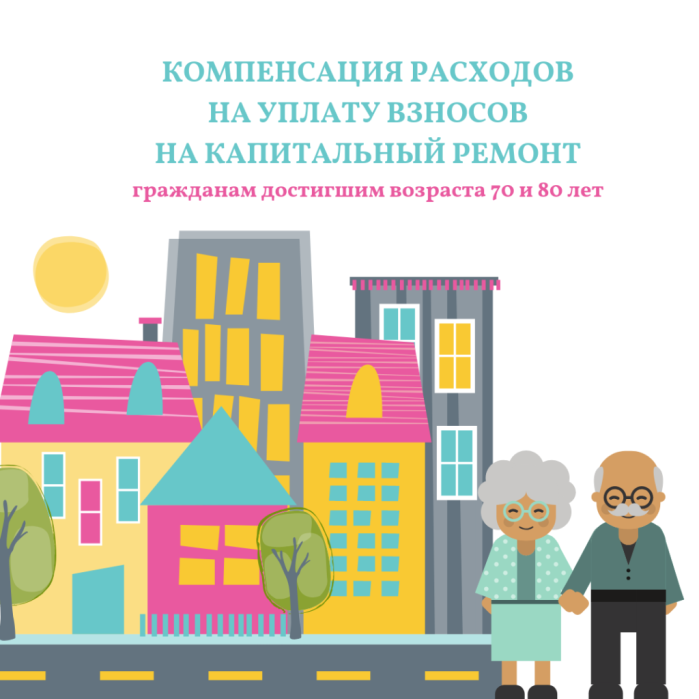 Амурская область, 2023 год  